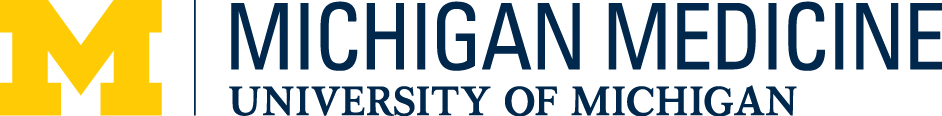 Ann Arbor Pulmonary Fibrosis Support Group Agenda(Pulmonary Fibrosis Foundation and Quest for Breath)March. 7,  2023**virtual only**Meeting Time 2 pm-3:30 PMMarch 7th 2023-CPAP/BIPAP masks/ equipment with Chandra WestergardApril 4th, 2023-traveling with OxygenMay 2nd , 2023-general discussion meetingJoin Zoom Meetinghttps://umich.zoom.us/j/99318898764?pwd=TVcyZytsL2tKTW16OU93U3JKZHo3dz09Meeting ID: 993 1889 8764Passcode: 345582Find your local number: https://umich.zoom.us/u/aiEDYWPbo+13126266799,,99318898764# US (Chicago)1.) Dial Zoom by your location+1 312 626 6799 US (Chicago)Thank you,Lori Flint, RN-Call 888-287-1084-if you have any questions regarding the pulmonary fibrosis support group